Exercice 1 : découvrir la notion de production économique 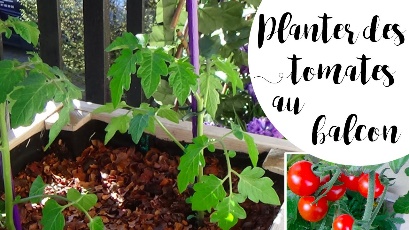 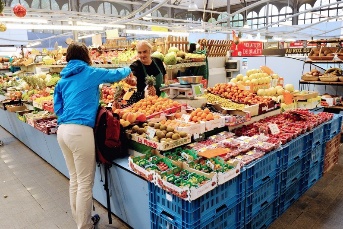 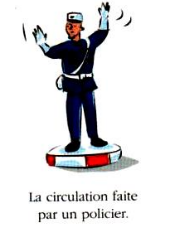 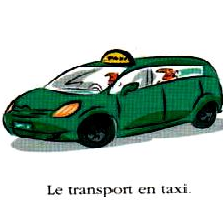 Exercice 2 : approfondissementExercice 3 : synthèse à compléterUn besoin/un besoin/ prix/gratuite/ gratuite/ illégale/ un travail rémunéré/ un travail rémunéré/ domestique/ service/ le bénévolat/ bénéfice/ vendue/ inférieur/ informelleSESMme PhilippeComment crée-t-on des richesses et comment les mesure-t-on ?Séance 1 : Production marchande et non marchandeActivitéEst-ce de la production ?Marchande ou non marchande ? Marie fait le ménage dans son appartement.Marie fait appel à une société de ménage pour nettoyer son appartementJulie, 16 ans, gagne son argent de poche en gardant occasionnellement les enfants de sa voisine. Philippe a monté une entreprise de services informatiques pour des particuliers.Nina est chimiste, elle produit de la drogue pour la revendre et enfin s’acheter une villa à IbizaMehdi est humoriste, il se produit en spectacle au théâtre de la villePierre vend ses légumes au marché Mme Philippe fait un cours de SES à ses élèves passionnés. 